بسم الله الرحمن الرحيمالقيادة العامة للقوات المسلحة الأردنية- الجيش العربيمديرية المشتريات الدفاعيـــــــــــــــــــــــــةالرقـــم: م ش7/15/2022/سجاد/التاريخ:         ذو القعدة      1443                    حزيـران      2022    				                مديرية الإعلام العسكـــــــــــــــــــــــــــريالموضوع : الإعلانـــــــــــــــــــــات      1.    أرفق بطيه نسخة من الإعلان المرفق للعمل على نشره في الصحف المحلية لمدة (3) أيـــام متتالية كما يلي: 		الأحـــد       5/6/2022    الرأي.		الإثنين       6/6/2022    الدستور.            الثلاثاء       7/6/2022    أي صحيفة معتمدة لديكم.2.   لإجراءاتكم لطفـــــــــًا.                      عـ/العميد المهندس                                 مدير المشتريات الدفاعيـــــــــــــــــــــــــــــة              المقدم أهيب أحمد كريشــــــــــــــــــــــــــــاننسخة إلى:- مديرية الإفتاء/ إشارة لكتابكم رقـــــــــمم ف/مالي/62 تاريــــــــخ 17/5/2022.      - شعبة المعلومات والقوى البشريـــــــــة.	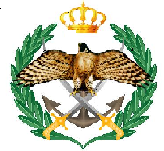 بسم الله الرحمن الرحيــــــــــــــــم إعلان طرح عطاء لشراء            سجاد محاريب1.   تعلن القيادة العامة للقوات المسلحة الأردنية- الجيش العربي/مديرية المشتريات الدفاعية عن طرح العطاء رقــــــــــم  م ش7/15/2022/سجاد/    والخاص بشراء سجاد محاريب لحساب مديرية الإفتاء العسكري فعلى المتعهدين الراغبين بالإشتراك بهذا العطاء مراجعة مديرية المشتريات الدفاعية/ شعبة الإمداد والتموين  لشراء نسخة من شروط  دعوة العطاء مقابل دفع مبلغ وقدره (50) خمسون دينار أردني غير مستردة مصطحبين معهم رخصة المهن وسجل تجاري ساري المفعول أو صورة عنها.2.  يتم بيع دعوات العطاء يوميًا من الساعة (1000) العاشرة صباحًا ولغاية الساعة (1300) الواحدة بعد الظهر من كل يوم ما عدا يومي الأحد والخميس وأيام العطل الرسمية ويكون يوم الإثنين الموافق 20/6/2022 الساعة (1300) الواحدة بعد الظهر آخر موعد لبيع المناقصات.4. تعاد المناقصات بواسطة الظرف المختوم إلى مديرية المشتريات الدفاعية/سكرتير اللجان قبل الساعة (1300) الواحدة من بعد ظهر يوم الثلاثاء الموافق 21/6/2022 ومرفق بها عينات عدد (2) وتأمين مالي مصدق لا تقل قيمته عن (1500) ألف وخمسمئة دينار أردني وكل مناقصة ترد بعد هذا التاريخ أوغير مرفق بها التأمين المالي أوعينات تهمل ولا ينظر بها.  1.   تعلن القيادة العامة للقوات المسلحة الأردنية- الجيش العربي/مديرية المشتريات الدفاعية عن طرح العطاء رقــــــــــم  م ش7/15/2022/سجاد/    والخاص بشراء سجاد محاريب لحساب مديرية الإفتاء العسكري فعلى المتعهدين الراغبين بالإشتراك بهذا العطاء مراجعة مديرية المشتريات الدفاعية/ شعبة الإمداد والتموين  لشراء نسخة من شروط  دعوة العطاء مقابل دفع مبلغ وقدره (50) خمسون دينار أردني غير مستردة مصطحبين معهم رخصة المهن وسجل تجاري ساري المفعول أو صورة عنها.2.  يتم بيع دعوات العطاء يوميًا من الساعة (1000) العاشرة صباحًا ولغاية الساعة (1300) الواحدة بعد الظهر من كل يوم ما عدا يومي الأحد والخميس وأيام العطل الرسمية ويكون يوم الإثنين الموافق 20/6/2022 الساعة (1300) الواحدة بعد الظهر آخر موعد لبيع المناقصات.4. تعاد المناقصات بواسطة الظرف المختوم إلى مديرية المشتريات الدفاعية/سكرتير اللجان قبل الساعة (1300) الواحدة من بعد ظهر يوم الثلاثاء الموافق 21/6/2022 ومرفق بها عينات عدد (2) وتأمين مالي مصدق لا تقل قيمته عن (1500) ألف وخمسمئة دينار أردني وكل مناقصة ترد بعد هذا التاريخ أوغير مرفق بها التأمين المالي أوعينات تهمل ولا ينظر بها.  1.   تعلن القيادة العامة للقوات المسلحة الأردنية- الجيش العربي/مديرية المشتريات الدفاعية عن طرح العطاء رقــــــــــم  م ش7/15/2022/سجاد/    والخاص بشراء سجاد محاريب لحساب مديرية الإفتاء العسكري فعلى المتعهدين الراغبين بالإشتراك بهذا العطاء مراجعة مديرية المشتريات الدفاعية/ شعبة الإمداد والتموين  لشراء نسخة من شروط  دعوة العطاء مقابل دفع مبلغ وقدره (50) خمسون دينار أردني غير مستردة مصطحبين معهم رخصة المهن وسجل تجاري ساري المفعول أو صورة عنها.2.  يتم بيع دعوات العطاء يوميًا من الساعة (1000) العاشرة صباحًا ولغاية الساعة (1300) الواحدة بعد الظهر من كل يوم ما عدا يومي الأحد والخميس وأيام العطل الرسمية ويكون يوم الإثنين الموافق 20/6/2022 الساعة (1300) الواحدة بعد الظهر آخر موعد لبيع المناقصات.4. تعاد المناقصات بواسطة الظرف المختوم إلى مديرية المشتريات الدفاعية/سكرتير اللجان قبل الساعة (1300) الواحدة من بعد ظهر يوم الثلاثاء الموافق 21/6/2022 ومرفق بها عينات عدد (2) وتأمين مالي مصدق لا تقل قيمته عن (1500) ألف وخمسمئة دينار أردني وكل مناقصة ترد بعد هذا التاريخ أوغير مرفق بها التأمين المالي أوعينات تهمل ولا ينظر بها.  